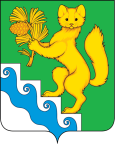 АДМИНИСТРАЦИЯ    БОГУЧАНСКОГО  РАЙОНАПОСТАНОВЛЕНИЕ28.12.2021 г.                                 с. Богучаны                                       № 1165-пО внесении изменений в "Положение об оплате труда работников Муниципального казенного учреждения «Муниципальная пожарная часть   № 1»", утвержденное  постановлением администрации Богучанского района от 17.12.2013 № 1648-п	В соответствии с Трудовым кодексом Российской Федерации, с Федеральным Законом от 06.10.2003 № 131-ФЗ «Об общих принципах организации местного самоуправления в Российской Федерации, Законом Красноярского края от 29.10.2009 № 9-3864 «О системах оплаты труда работников краевых государственных учреждений», Законом Красноярского края от 24.12.2020 № 10-4659 "О внесении изменений в статью 4 и приложение 3 к Закону края "О системах оплаты труда работников краевых государственных учреждений", "Положением о системе оплаты труда работников муниципальных бюджетных и казенных учреждений", утвержденным постановлением администрации Богучанского района от 18.05.2012 № 651-п, руководствуясь статьями 7, 43, 47 Устава Богучанского района ПОСТАНОВЛЯЮ:	1. Внести изменения в "Положение об оплате труда работников Муниципального казенного учреждения «Муниципальная пожарная часть        № 1»", утвержденное  постановлением администрации Богучанского района от 17.12.2013 № 1648-п  (далее – Положение):	1.1. В абзаце втором пункта 4.10. Положения цифры «23026» заменить цифрами «25002».              2.  Приложение  №  2 к Положению  "Критерии  оценки результативности и качества труда для определения размера надбавки за сложность, напряженность  и особый  режим работы" изложить в новой редакции, согласно приложению.3. Контроль за исполнением постановления возложить на заместителя Главы Богучанского  района по экономике и планированию А.С. Арсеньеву.     4. Настоящее постановление вступает  в силу со дня, следующего за днем опубликования в Официальном вестнике Богучанского района и распространяется на правоотношения, возникшие с 1 января 2022 года.Глава  Богучанского района                                                 В.Р. СаарПриложение к постановлению администрации Богучанского района   от   28  декабря 2021 года     № 1165-п                           Приложение № 2  к Положению об оплате труда работников     Муниципального казенного учреждения «Муниципальная пожарная часть № 1»                                                                                         от «17 » декабря  2013г. № 1648-п    Критерии оценки результативности и качества труда для определения размера надбавки за сложность, напряженность и особый режим работыНаименование должностиКритерии оценкиРазмер выплат к окладу (должностному окладу), ставке заработной платы, %123ЭкономистСредне-специальное образование и стаж работы не менее 1 годаДо 25%ЭкономистСредне-специальное профессиональное образование и стаж работы не менее 5 летДо 30%ЭкономистВысшее образование без предъявления требований к стажу работыДо 25%ЭкономистВысшее образование и стаж работы не менее 3 летДо 30%ЭкономистВысшее образование 
и стаж работы не менее 5 летДо 40%механикВысшее образование без предъявления требований к стажу работыДо 80%Высшее образование и стаж работы не менее 3 летДо 100%бухгалтерСредне-специальное образование и стаж работы не менее 1 годаДо 50%водительСредне-специальное образование без предъявления требований к стажу работы5% - 60%Специалист по кадрамСредне - специальное образование и стаж работы не менее 1 годаДо 50%Специалист по кадрамСредне - специальное профессиональное образование и стаж работы не менее 5 летДо 100%Специалист по кадрамВысшее образование без предъявления требований     к стажу работыДо 110%Специалист по кадрамВысшее образование и стаж работы не менее 3 летДо 120%